Palmový olej v potravinářství Prof. Ing. Jana Dostálová, CSc.Fórum zdravé výživyJeště poměrně nedávno se u nás palmový olej, stejně jako další tuky z tropických palem 
(např. kokosový), používal pro potravinářské účely v daleko menší míře. V současné době je obsažen ve velkém množství potravinářských výrobků a využívá se také pro výrobu kosmetiky, detergentů, průmyslových maziv a zejména biopaliv (cca 75 %, podle některých zdrojů dokonce 90 % z celkové produkce). Palmový olej nebo tukNázvy palmový olej i méně často používaný palmový tuk označují stejnou surovinu. Z hlediska chemie tuků jsou tuky chemické sloučeniny glycerolu a mastných kyselin. Kapalné jsou označované jako oleje, tuhé jako tuky. Nicméně pod označením tuky může být chápana také nadřazená kategorie zahrnující tuhé tuky i kapalné oleje (legislativa to nijak nevymezuje). Palmový olej má polotuhou konzistenci, z tohoto hlediska je tedy něco mezi olejem a tukem. Zdrojem palmového oleje je Palma olejová (synonymum Palma olejná), která poskytuje dva druhy tuku – palmový, vyrobený z dužiny plodů, a palmojádrový, z jader plodů. Z palmového oleje 
se fyzikálními postupy získávají různé složky s různými vlastnostmi (např. palmolein, palmstearin). Ty se pak také používají při výrobě potravinářských výrobků, na jejichž obalu jsou 
v surovinovém složení uváděny pod souhrnným označením palmový olej.  Využití a spotřeba palmového olejeTuky z palem se používají pro potravinářské výrobky, kde je nutné použít tuhý tuk. Jsou to zejména rostlinné roztíratelné tuky (margaríny) a pokrmové tuky, polevy na cukroví, pečivo, müsli tyčinky a mražené krémy (zmrzliny), náplně do pečiva a cukrářských výrobků, náhrady čokolády, instantní náhrady smetany do kávy, rostlinné šlehačky, hotové pokrmy. Na palmovém oleji se v průmyslové výrobě také smaží, protože je tepelně stabilní.V roce 2013 se celosvětová spotřeba palmového oleje vyšplhala na 55 milionů tun, což je téměř čtyřikrát více než před dvaceti lety a stále prudce roste. V zemích původu (Malajsie, Indonésie) roste jeho spotřeba významně rychleji než v Evropě. Protože u nás mají výrobci povinnost uvádět na obalu druh rostlinného tuku od 13. 12. 2014 (dříve uváděli v surovinovém složení pouze rostlinný olej nebo tuk), v roce 2015 se výrazně zvýšil, resp. zviditelnil počet výrobků obsahujících palmový olej. Nicméně konzumace palmového oleje se zvyšuje i u nás, se zvýšenou konzumací zejména sladkého trvanlivého a jemného pečiva (oproti tomu běžnému), které je často bohaté právě na palmový olej.  Světová produkce rostlinných olejů (v tis. t) Zdroj: MZe ČRProč je používání palmového oleje v potravinářském průmyslu tak rozšířené? Důvodů je celá řada, mezi ty hlavní patří:Tuky z palem nahrazují částečně ztužené tuky, které obsahují trans-nenasycené mastné kyseliny (TFA), daleko rizikovější pro zdraví než nasycené mastné kyseliny obsažené v palmovém oleji. V některých zemích bylo používání částečně ztužených tuků dokonce legislativně omezeno. Z řady dostupných testů a analýz vyplývá extrémní snížení TFA i u výrobků na českém trhu. I při novém způsobu ztužování tuků transesterifikací (přeesterifikací), při kterém nevznikají škodlivé TFA, je nutné používání nasycených mastných kyselin. Jejich dobrým zdrojem je právě palmový olej. Nasycené mastné kyseliny (SAFA) je možné získat z rostlinných olejů také úplným ztužením, při kterém nevznikají škodlivé TFA, což je ale technologicky náročnější. Použít lze i jiné tuky, např. kokosový, bambucký, kakaové máslo, lůj aj., které však nejsou 
k dispozici v tak velkém množství nebo jsou drahé. Přitom spotřeba potravinářských výrobků, jejichž receptura se neobejde bez nasycených mastných kyselin (např. výrobky s tuhými náplněmi, polevami, mražené krémy), stoupá. Tuky z palem jsou relativně levné a snadno dostupné. V lednu 2016 stál 1 kg palmového oleje 14,50 Kč, zatímco řepkového 21,00 Kč (jeho cenu dále podstatně zvyšuje technologická úprava nezbytná pro výrobu tuku o požadované konzistenci).Další zdroje tuků, které by mohly nahradit palmový olej, např. tuky z řas, produkty na základě rostlinných vosků, celulosy aj., jsou předmětem výzkumu a jejich používání se neočekává v blízké budoucnosti.Mastné kyseliny v různých tucích a olejíchObrázek níže ukazuje složení mastných kyselin různých tuků a dokazuje, proč se pro výrobky vyžadující tuhou konzistenci, kterou zajistí nasycené mastné kyseliny, používají tuky z palem: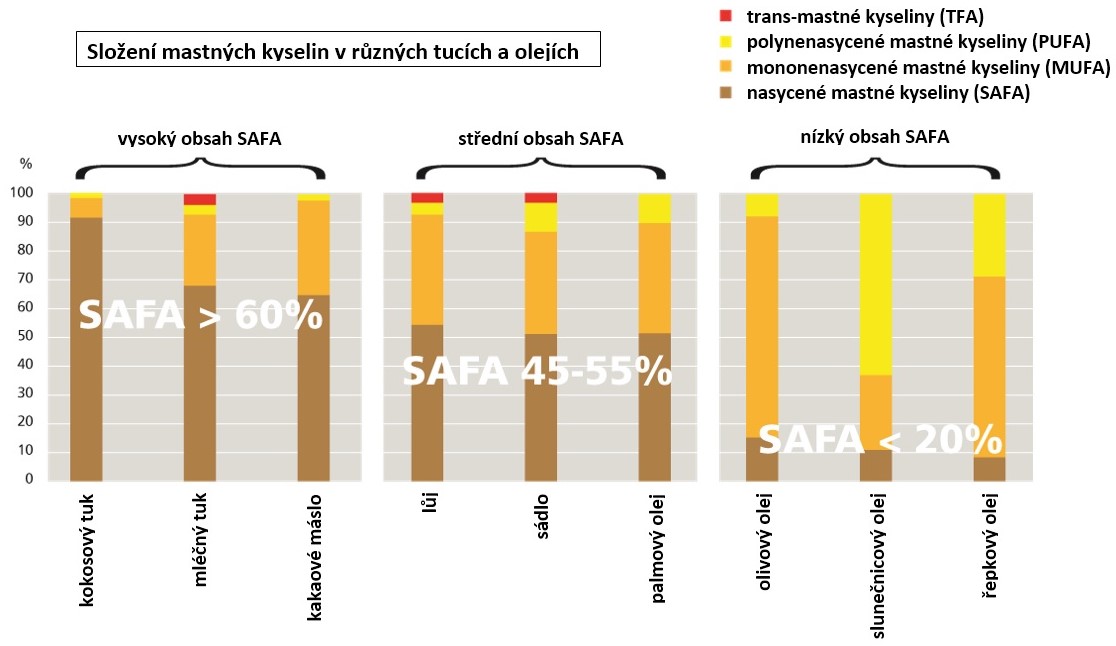 Zdroj: http://www.palmoilandfood.eu/en/faq-1ZÁVĚRZ výživového hlediska se nemusíme bát výrobků, v jejichž receptuře je obsažen palmový olej, který je většinou použitý ve směsi s jinými tuky a oleji, a proto bývá jeho množství malé.           Rozhodující je celkový obsah tuku a celkové složení mastných kyselin – čím méně nasycených, tím lépe. Na obalech výrobků nejsou uvedena množství jednotlivých tuků a olejů, proto je nutné sledovat tabulku výživových hodnot, kde je uveden obsah tuku a nasycených mastných kyselin.  Důležitá je také střídmost v konzumaci výrobků s vysokým obsahem tuku s nepříznivým složením mastných kyselin. Většina těchto výrobků (zejména jemné a trvanlivé pečivo, výrobky s náplněmi a s polevou) obsahuje i vysoké množství cukru, a proto do jídelníčku ve větším množství nepatří. Je vhodné vybírat výrobky s certifikací RSPO (Roundtable on Sustainable Palm Oil), která zahrnuje environmentální i sociální kritéria – má ji jen cca 16 % světové produkce palmového oleje. RSPO je organizace, která podporuje udržitelné pěstování Palmy olejové a uděluje toto logo: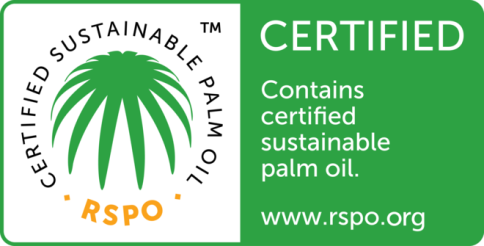 Ukazatel2006/072007/082008/092009/102010/112011/122012/132013/142014/152015/16Palmový olej 37 330 41 080 43 990 45 990 48 840 52 580 56 420 59 320 61 440 65 110 Sójový olej 36 450 37 830 35 890 38 790 41 290 42 740 43 090 45 020 48 810 51 010 Řepkový olej 17 130 18 430 20 490 22 560 23 460 24 040 24 790 26 460 27 110 26 340 Slunečnicový olej 10 600 10 030 12 000 12 280 12 430 14 580 13 080 15 800 15 080 15 130 Palmojádrový olej 4 430 4 880 5 170 5 590 5 730 6 170 6 560 6 960 7 200 7 530 Podzemnicový olej 4 530 4 860 5 020 4 870 5 310 5 290 5 510 5 600 5 520 5 550 Bavlníkový olej 5 130 5 210 4 780 4 600 4 960 5 240 5 220 5 170 5 130 4 730 Kokosový tuk 3 220 3 530 3 530 3 630 3 710 3 430 3 650 3 380 3 350 3 390 Olivový olej 2 910 2 780 2 780 3 080 3 270 3 460 2 450 3 090 2 400 2 780 Celkem 121 730 128 630 133 650 141 380 148 980 157 540 160 770 170 780 176 050 181 520 